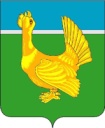 Администрация Верхнекетского районаПОСТАНОВЛЕНИЕО внесении изменений в постановление Администрации Верхнекетского района от 22.12.2015 № 1072 «Об утверждении муниципальной программы «Обеспечение жильем молодых семей в муниципальном образовании Верхнекетский район Томской области на 2016-2024 годы»В соответствии со статьёй 7 Федерального закона от 06 октября 2003 года № 131-ФЗ «Об общих принципах организации местного самоуправления в Российской Федерации», в целях приведения муниципального нормативного правового акта в соответствии с действующим законодательством Российской Федерации, постановляю:	1. Внести в постановление Администрации Верхнекетского района от 22.12.2015 № 1072 «Об утверждении муниципальной программы «Обеспечение жильем молодых семей в муниципальном образовании Верхнекетский район Томской области на 2016-2024 годы» следующие изменения:1) в наименовании слова «на 2016-2024 годы» исключить;2) преамбулу изложить в следующей редакции:«В соответствии со ст. 179 Бюджетного кодекса Российской Федерации, Постановлением Правительства Российской Федерации от 30.12.2017 №1710 «Об утверждении государственной программы Российской Федерации «Обеспечение доступным и комфортным жильем и коммунальными услугами граждан Российской Федерации»,   Постановлением Правительства Российской Федерации от 17.12.2010 №1050 «О реализации отдельных мероприятий государственной программы Российской Федерации «Обеспечение доступным и комфортным жильем и коммунальными услугами граждан Российской Федерации»,  постановлением Администрации Томской области от 25.09.2019 № 337а «Об утверждении государственной программы «Жилье и городская среда Томской области», постановлением Администрации Верхнекетского района от 09.10.2012 №1225 «Об утверждении Порядка принятия решений о разработке муниципальных программ Верхнекетского района и их формирования и реализации»;3) в пункте 1 слова «на 2016-2024 годы» исключить;4) в муниципальной программе «Обеспечение жильем молодых семей в муниципальном образовании Верхнекетский район Томской области  на 2016-2024 годы», утвержденной указанным постановлением:а) в наименовании слова «на 2016-2024 годы» исключить;б) паспорт изложить в редакции согласно приложению 1 к настоящему постановлению;в) абзац 3 раздела 1 изложить в следующей редакции:«Программа направлена на реализацию одного из приоритетных направлений национального проекта «Доступное и комфортное жилье – гражданам России», который предполагает формирование системы оказания государственной поддержки определенным категориям граждан в приобретении (строительстве) жилья, а также на реализацию основного мероприятия «Обеспечение жильем молодых семей» государственной программы Российской Федерации «Обеспечение доступным и комфортным жильем и коммунальными услугами граждан Российской Федерации», утвержденной постановлением Правительства Российской Федерации от 30.12.2017 №1710 (далее - государственная программа РФ), подпрограммы «Оказание государственной поддержки по улучшению жилищных условий отдельных категорий граждан» государственной программы «Жилье и городская среда Томской области», утвержденной постановлением Администрации Томской области от 25.09.2019 № 337а (далее – областная программа).»;г) абзац 9 раздела 2 изложить в следующей редакции:«Достижение целей Программы приведет к повышению уровня и качества жизни населения, росту благосостояния жителей Верхнекетского района, внесет вклад в создание комфортной среды жизнедеятельности для молодых семей. Данные стратегические приоритеты развития района и Томской области обозначены в Положении о стратегическом развитии  Верхнекетского района, утвержденном решением Думы Верхнекетского района от 18.06.2015 № 27 и Стратегии социально-экономического развития Томской области до 2030 года, утвержденной постановлением Законодательной Думы Томской области от 26.03.2015 № 2580.»;д) абзац 25раздел 4 изложить в следующей редакции:«Общий объем финансирования Программы (с учетом прогноза цен на соответствующие годы) составляет 9132,60 тыс. рублей, из них: федеральный бюджет – 799,00 тыс. рублей, областной бюджет – 589,00 тыс. рублей, местный бюджет –1208,20 тыс. рублей, внебюджетные источники – 6536,4 тыс. рублей. В том числе по годам:»;е) приложение 1 изложить в редакции согласно приложению 2 к настоящему постановлению;ж) приложение 2 изложить в редакции согласно приложению 3 к настоящему постановлению;е) приложение 3 изложить согласно приложению 4 к настоящему постановлению.2. Опубликовать настоящее постановление в информационном вестнике Верхнекетского района «Территория» и разместить на официальном сайте Администрации Верхнекетского района.3. Настоящее постановление вступает в силу со дня его официального опубликования.Глава Верхнекетского района                                                                      С.А. АльсевичО.М.Сыроватская______________________________________________________________________________________Дело-2, Отдел СЭР-1, УФ-1, КРК-1, Сыроватская-1, прокуратура- 1  Приложение 1 к  постановлению  Администрации Верхнекетского района02 ноября 2022 г.  № 1000 ПАСПОРТ муниципальной программы «Обеспечение жильем молодых семей в муниципальном образовании Верхнекетский район Томской области»Приложение 2 к  постановлению  АдминистрацииВерхнекетского   района02 ноября 2022 г.  № 1000 Приложение 1к муниципальной программе «Обеспечение жильем молодых семей в муниципальном образовании Верхнекетский район Томской области»Система целевых показателей (индикаторов) муниципальной программы «Обеспечение жильем молодых семей в муниципальном образовании Верхнекетский район Томской области»(с учетом прогноза цен на соответствующие годы)** - Показатели эффективности реализации программы будут уточняться в ходе исполнения программы. Объем финансирования за счет бюджетных средств подлежит ежегодной корректировке исходя из возможностей бюджетов всех уровнейПриложение 3 к  постановлению  Администрации Верхнекетского района02 ноября 2022 г.  № 1000 Приложение 2к муниципальной программе «Обеспечение жильем молодых семей в муниципальном образовании Верхнекетский район Томской области»Перечень мероприятий муниципальной программы 
«Обеспечение жильем молодых семей в муниципальном образовании Верхнекетский район Томской области»(с учетом прогноза цен на соответствующие годы)** - Объемы финансирования подлежат ежегодному уточнению исходя из возможностей соответствующего бюджета на очередной финансовый годПриложение 4постановлению АдминистрацииВерхнекетского района02 ноября 2022 г.  № 1000 Приложение № 3 к муниципальной программе «Обеспечение жильем молодых семей в муниципальном образовании Верхнекетский район Томской области»ПОРЯДОКпредоставления молодой семье дополнительной социальной выплаты при рождении (усыновлении) одного ребенка в рамках основного мероприятия «Обеспечение жильем молодых семей» государственной программы Российской Федерации «Обеспечение доступным и комфортным жильем и коммунальными услугами граждан Российской Федерации1. Общие положения1.1. Настоящий Порядок разработан в соответствии с государственной программой «Жилье и городская среда Томской области», утвержденной постановлением Администрации Томской области от 25.09.2019 №337а.2. Условия предоставления дополнительной социальной выплаты2.2. Дополнительная социальная выплата при рождении (усыновлении) одного ребенка (далее - дополнительная социальная выплата) предоставляется молодой семье, соответствующей следующим условиям:2.2.1. признанной в соответствии с Правилами предоставления молодым семьям на приобретение (строительство) жилья и их использования участницей федеральной подпрограммы;2.2.2. получившей свидетельство о праве на получение социальной выплаты на приобретение (строительство) жилья;2.2.3. оформившей в собственность жилое помещение с использованием средств социальной выплаты, но еще не использовавшей бюджетные средства для его оплаты. Размер общей площади жилого помещения не должен быть менее учетной нормы, установленной органом местного самоуправления, с учетом рожденного (усыновленного) ребенка;2.2.4. зарегистрированной в приобретенном жилом помещении по месту жительства с учетом рожденного (усыновленного) ребенка.2.3. Для получения дополнительной социальной выплаты молодая семья - участница федеральной подпрограммы - представляет в Администрацию Верхнекетского района следующие документы:2.3.1. заявление о предоставлении дополнительной социальной выплаты в связи с рождением (усыновлением) одного ребенка и банковских реквизитов счета, на который необходимо перечислить средства дополнительной социальной выплаты. Заявление подписывается обоими супругами или родителем - в неполной молодой семье;2.3.2. копию свидетельства о рождении ребенка или копию свидетельства об усыновлении ребенка;2.3.3. справку о составе семьи по месту жительства в приобретенном (построенном) жилом помещении;2.3.4. копию свидетельства о праве на получение социальной выплаты на приобретение (строительство) жилья;2.3.5. копию договора приобретения (строительства) жилого помещения, свидетельств о праве собственности на жилое помещение;2.3.6. копии договоров на получение ипотечного жилищного кредита или займа, справку о сумме остатка основного долга и остатка задолженности по выплате процентов за пользование ипотечным жилищным кредитом или займом;2.3.7. нотариально заверенное обязательство о переоформлении приобретенного с помощью социальной выплаты жилого помещения в общую собственность всех членов семьи, указанных в свидетельстве, в течение 6 месяцев после снятия обременения с жилого помещения.Копии документов представляются молодой семьей вместе с оригиналами документов для сверки.3. Порядок работы комиссии по признанию молодых семей участниками муниципальной программы «Обеспечение жильем молодых семей на территории муниципального образования Верхнекетский район Томской области» (далее – комиссия), рассмотрения заявлений и основания для отказа в предоставлении дополнительной социальной выплаты3.1. Основной формой работы Комиссии являются ее заседания. Заседания комиссии проводятся по мере необходимости. Заседание комиссии считается правомочным, если на нем присутствует не менее 2/3 членов комиссии. Решение комиссии носит рекомендательный характер.3.2. Руководство деятельностью Комиссии осуществляет председатель Комиссии.3.3. Комиссия организует работу по проверке сведений, содержащихся в документах, указанных в пункте 2.3 настоящего Порядка. 3.4.Срок рассмотрения заявления составляет 10 рабочих дней со дня регистрации заявления.3.5. По результатам рассмотрения заявления выносится решение комиссии о полноте и достоверности сведений, содержащихся в документах, указанных в пункте 2.3 настоящего Порядка. 3.6. Решение комиссии оформляется протоколом. Протокол заседания комиссии визируется всеми членами комиссии, подписывается секретарем комиссии и утверждается ее председателем.3.7. Протокол комиссии направляется Главе Верхнекетского района для принятия решения о предоставлении (непредоставлении) дополнительной социальной выплаты. Решение Главы Верхнекетского района оформляется в виде постановления Администрации Верхнекетского района.3.8. О принятом решении молодая семья письменно уведомляется в течение 5 рабочих дней с момента принятия решения.3.9. Основаниями для отказа молодой семье - участнице федеральной подпрограммы в предоставлении дополнительной социальной выплаты являются:3.9.1. непредставление или представление не в полном объеме документов, указанных в подпункте 2.3.1 пункта 2.3 настоящего Порядка;3.9.2. недостоверность сведений, содержащихся в представленных документах;3.9.3. отсутствие оснований, указанных в разделе 2 настоящего Порядка.3.10. Повторное обращение с заявлением о предоставлении дополнительной социальной выплаты допускается после устранения оснований для отказа, указанных в пункте 3.5 настоящего Порядка.3.11. Решение Главы Верхнекетского района может быть обжаловано в порядке, установленном действующим законодательством Российской Федерации.4. Расчет дополнительной социальной выплаты4.1. Дополнительная социальная выплата (ДСВ) предоставляется в размере не менее 5 процентов расчетной (средней) стоимости жилья экономического класса (СтЖ) на момент выдачи молодой семье свидетельства о праве на получение социальной выплаты на приобретение (строительство) жилья следующим образом:Н x РЖ = СТЖДСВ = Н x РЖ x 5%,где:СтЖ - расчетная стоимость жилья на момент выдачи молодой семье свидетельства о праве на получение социальной выплаты на приобретение (строительство) жилья;Н - норматив стоимости одного квадратного метра общей площади жилья, утвержденный по муниципальному образованию на момент выдачи молодой семье свидетельства о праве на получение социальной выплаты на приобретение (строительство) жилья;РЖ - размер общей площади жилья, используемый для расчета социальной выплаты на момент выдачи молодой семье свидетельства о праве на получение социальной выплаты на приобретение (строительство) жилья.5. Источники финансирования дополнительнойсоциальной выплаты5.1. Предоставление дополнительной социальной выплаты осуществляется из местного бюджета в пределах денежных средств, выделенных на эти цели, на основании постановления Администрации Верхнекетского района.5.2. Предоставление дополнительной социальной выплаты осуществляется в безналичной форме путем перечисления денежных средств на банковский счет, указанный в заявлении, предусмотренном в подпункте 2.3.1 пункта 2.3 настоящего Порядка.6. Заключительные положения6.1. Дополнительная социальная выплата из средств местного бюджета предоставляется молодой семье только один раз.02 ноября 2022 г.р.п. Белый ЯрВерхнекетского районаТомской области№ 1000ИсточникСоответствующие годыСоответствующие годыСоответствующие годыСоответствующие годыСоответствующие годыСоответствующие годыСоответствующие годыСоответствующие годыСоответствующие годыСоответствующие годыИсточник2016201720182019202020212022202320242025федеральный бюджет тыс. рублей128,172,817,025,380,7222,7151,60,00,0100,8областной бюджет,тыс. рублей104,056,745,445,485,7107,368,90,00,075,6местный бюджет тыс. рублей104,059,5189,6181,385,7237,0139,550,050,0111,6внебюджетные источникитыс. рублей814,0711,0409,0189,11778,32635,00,00,00,00Всеготыс. рублей1150,1900,0661,0441,12030,43202,0360,050,050,0288,0Наименование МПОбеспечение жильем молодых семей в муниципальном образовании Верхнекетский район Томской области (далее-Программа)Обеспечение жильем молодых семей в муниципальном образовании Верхнекетский район Томской области (далее-Программа)Обеспечение жильем молодых семей в муниципальном образовании Верхнекетский район Томской области (далее-Программа)Обеспечение жильем молодых семей в муниципальном образовании Верхнекетский район Томской области (далее-Программа)Обеспечение жильем молодых семей в муниципальном образовании Верхнекетский район Томской области (далее-Программа)Обеспечение жильем молодых семей в муниципальном образовании Верхнекетский район Томской области (далее-Программа)Обеспечение жильем молодых семей в муниципальном образовании Верхнекетский район Томской области (далее-Программа)Обеспечение жильем молодых семей в муниципальном образовании Верхнекетский район Томской области (далее-Программа)Обеспечение жильем молодых семей в муниципальном образовании Верхнекетский район Томской области (далее-Программа)Обеспечение жильем молодых семей в муниципальном образовании Верхнекетский район Томской области (далее-Программа)Обеспечение жильем молодых семей в муниципальном образовании Верхнекетский район Томской области (далее-Программа)Обеспечение жильем молодых семей в муниципальном образовании Верхнекетский район Томской области (далее-Программа)Обеспечение жильем молодых семей в муниципальном образовании Верхнекетский район Томской области (далее-Программа)Обеспечение жильем молодых семей в муниципальном образовании Верхнекетский район Томской области (далее-Программа)Обеспечение жильем молодых семей в муниципальном образовании Верхнекетский район Томской области (далее-Программа)Обеспечение жильем молодых семей в муниципальном образовании Верхнекетский район Томской области (далее-Программа)Обеспечение жильем молодых семей в муниципальном образовании Верхнекетский район Томской области (далее-Программа)Обеспечение жильем молодых семей в муниципальном образовании Верхнекетский район Томской области (далее-Программа)Обеспечение жильем молодых семей в муниципальном образовании Верхнекетский район Томской области (далее-Программа)Обеспечение жильем молодых семей в муниципальном образовании Верхнекетский район Томской области (далее-Программа)Обеспечение жильем молодых семей в муниципальном образовании Верхнекетский район Томской области (далее-Программа)Куратор МПЗаместитель Главы Верхнекетского района по социальным вопросамЗаместитель Главы Верхнекетского района по социальным вопросамЗаместитель Главы Верхнекетского района по социальным вопросамЗаместитель Главы Верхнекетского района по социальным вопросамЗаместитель Главы Верхнекетского района по социальным вопросамЗаместитель Главы Верхнекетского района по социальным вопросамЗаместитель Главы Верхнекетского района по социальным вопросамЗаместитель Главы Верхнекетского района по социальным вопросамЗаместитель Главы Верхнекетского района по социальным вопросамЗаместитель Главы Верхнекетского района по социальным вопросамЗаместитель Главы Верхнекетского района по социальным вопросамЗаместитель Главы Верхнекетского района по социальным вопросамЗаместитель Главы Верхнекетского района по социальным вопросамЗаместитель Главы Верхнекетского района по социальным вопросамЗаместитель Главы Верхнекетского района по социальным вопросамЗаместитель Главы Верхнекетского района по социальным вопросамЗаместитель Главы Верхнекетского района по социальным вопросамЗаместитель Главы Верхнекетского района по социальным вопросамЗаместитель Главы Верхнекетского района по социальным вопросамЗаместитель Главы Верхнекетского района по социальным вопросамЗаместитель Главы Верхнекетского района по социальным вопросамЗаказчик МПАдминистрация Верхнекетского районаАдминистрация Верхнекетского районаАдминистрация Верхнекетского районаАдминистрация Верхнекетского районаАдминистрация Верхнекетского районаАдминистрация Верхнекетского районаАдминистрация Верхнекетского районаАдминистрация Верхнекетского районаАдминистрация Верхнекетского районаАдминистрация Верхнекетского районаАдминистрация Верхнекетского районаАдминистрация Верхнекетского районаАдминистрация Верхнекетского районаАдминистрация Верхнекетского районаАдминистрация Верхнекетского районаАдминистрация Верхнекетского районаАдминистрация Верхнекетского районаАдминистрация Верхнекетского районаАдминистрация Верхнекетского районаАдминистрация Верхнекетского районаАдминистрация Верхнекетского районаИсполнители МПОтдел по связям с общественностью, поселениями и средствами массовой информации Администрации Верхнекетского районаОтдел по связям с общественностью, поселениями и средствами массовой информации Администрации Верхнекетского районаОтдел по связям с общественностью, поселениями и средствами массовой информации Администрации Верхнекетского районаОтдел по связям с общественностью, поселениями и средствами массовой информации Администрации Верхнекетского районаОтдел по связям с общественностью, поселениями и средствами массовой информации Администрации Верхнекетского районаОтдел по связям с общественностью, поселениями и средствами массовой информации Администрации Верхнекетского районаОтдел по связям с общественностью, поселениями и средствами массовой информации Администрации Верхнекетского районаОтдел по связям с общественностью, поселениями и средствами массовой информации Администрации Верхнекетского районаОтдел по связям с общественностью, поселениями и средствами массовой информации Администрации Верхнекетского районаОтдел по связям с общественностью, поселениями и средствами массовой информации Администрации Верхнекетского районаОтдел по связям с общественностью, поселениями и средствами массовой информации Администрации Верхнекетского районаОтдел по связям с общественностью, поселениями и средствами массовой информации Администрации Верхнекетского районаОтдел по связям с общественностью, поселениями и средствами массовой информации Администрации Верхнекетского районаОтдел по связям с общественностью, поселениями и средствами массовой информации Администрации Верхнекетского районаОтдел по связям с общественностью, поселениями и средствами массовой информации Администрации Верхнекетского районаОтдел по связям с общественностью, поселениями и средствами массовой информации Администрации Верхнекетского районаОтдел по связям с общественностью, поселениями и средствами массовой информации Администрации Верхнекетского районаОтдел по связям с общественностью, поселениями и средствами массовой информации Администрации Верхнекетского районаОтдел по связям с общественностью, поселениями и средствами массовой информации Администрации Верхнекетского районаОтдел по связям с общественностью, поселениями и средствами массовой информации Администрации Верхнекетского районаОтдел по связям с общественностью, поселениями и средствами массовой информации Администрации Верхнекетского районаСтратегическая цель социально - экономического развития Верхнекетского района, на которую направлена реализация МПРост благосостояния жителей муниципального образования, создание комфортной среды жизнедеятельности.Рост благосостояния жителей муниципального образования, создание комфортной среды жизнедеятельности.Рост благосостояния жителей муниципального образования, создание комфортной среды жизнедеятельности.Рост благосостояния жителей муниципального образования, создание комфортной среды жизнедеятельности.Рост благосостояния жителей муниципального образования, создание комфортной среды жизнедеятельности.Рост благосостояния жителей муниципального образования, создание комфортной среды жизнедеятельности.Рост благосостояния жителей муниципального образования, создание комфортной среды жизнедеятельности.Рост благосостояния жителей муниципального образования, создание комфортной среды жизнедеятельности.Рост благосостояния жителей муниципального образования, создание комфортной среды жизнедеятельности.Рост благосостояния жителей муниципального образования, создание комфортной среды жизнедеятельности.Рост благосостояния жителей муниципального образования, создание комфортной среды жизнедеятельности.Рост благосостояния жителей муниципального образования, создание комфортной среды жизнедеятельности.Рост благосостояния жителей муниципального образования, создание комфортной среды жизнедеятельности.Рост благосостояния жителей муниципального образования, создание комфортной среды жизнедеятельности.Рост благосостояния жителей муниципального образования, создание комфортной среды жизнедеятельности.Рост благосостояния жителей муниципального образования, создание комфортной среды жизнедеятельности.Рост благосостояния жителей муниципального образования, создание комфортной среды жизнедеятельности.Рост благосостояния жителей муниципального образования, создание комфортной среды жизнедеятельности.Рост благосостояния жителей муниципального образования, создание комфортной среды жизнедеятельности.Рост благосостояния жителей муниципального образования, создание комфортной среды жизнедеятельности.Рост благосостояния жителей муниципального образования, создание комфортной среды жизнедеятельности.Цель МПОбеспечение жильем молодых семей в Верхнекетском районе. Обеспечение жильем молодых семей в Верхнекетском районе. Обеспечение жильем молодых семей в Верхнекетском районе. Обеспечение жильем молодых семей в Верхнекетском районе. Обеспечение жильем молодых семей в Верхнекетском районе. Обеспечение жильем молодых семей в Верхнекетском районе. Обеспечение жильем молодых семей в Верхнекетском районе. Обеспечение жильем молодых семей в Верхнекетском районе. Обеспечение жильем молодых семей в Верхнекетском районе. Обеспечение жильем молодых семей в Верхнекетском районе. Обеспечение жильем молодых семей в Верхнекетском районе. Обеспечение жильем молодых семей в Верхнекетском районе. Обеспечение жильем молодых семей в Верхнекетском районе. Обеспечение жильем молодых семей в Верхнекетском районе. Обеспечение жильем молодых семей в Верхнекетском районе. Обеспечение жильем молодых семей в Верхнекетском районе. Обеспечение жильем молодых семей в Верхнекетском районе. Обеспечение жильем молодых семей в Верхнекетском районе. Обеспечение жильем молодых семей в Верхнекетском районе. Обеспечение жильем молодых семей в Верхнекетском районе. Обеспечение жильем молодых семей в Верхнекетском районе. Показатели цели МП и их значения ПоказателиПоказателиПоказатели2016 год2016 год2017 год2017 год2018 год2018 год2019 год2019 год2020 год2020 год2021 год2021 год2022 год2022 год2023 год2024 год2024 год2025 годПоказатели цели МП и их значения количество молодых семей, улучшивших жилищные условия количество молодых семей, улучшивших жилищные условия количество молодых семей, улучшивших жилищные условия 221111111111112222Задачи МПУлучшение жилищных условий молодых семей Верхнекетского района.Улучшение жилищных условий молодых семей Верхнекетского района.Улучшение жилищных условий молодых семей Верхнекетского района.Улучшение жилищных условий молодых семей Верхнекетского района.Улучшение жилищных условий молодых семей Верхнекетского района.Улучшение жилищных условий молодых семей Верхнекетского района.Улучшение жилищных условий молодых семей Верхнекетского района.Улучшение жилищных условий молодых семей Верхнекетского района.Улучшение жилищных условий молодых семей Верхнекетского района.Улучшение жилищных условий молодых семей Верхнекетского района.Улучшение жилищных условий молодых семей Верхнекетского района.Улучшение жилищных условий молодых семей Верхнекетского района.Улучшение жилищных условий молодых семей Верхнекетского района.Улучшение жилищных условий молодых семей Верхнекетского района.Улучшение жилищных условий молодых семей Верхнекетского района.Улучшение жилищных условий молодых семей Верхнекетского района.Улучшение жилищных условий молодых семей Верхнекетского района.Улучшение жилищных условий молодых семей Верхнекетского района.Улучшение жилищных условий молодых семей Верхнекетского района.Улучшение жилищных условий молодых семей Верхнекетского района.Улучшение жилищных условий молодых семей Верхнекетского района.Показатели задач МП и их значения ПоказателиПоказателиПоказатели2016 год2016 год2017 год2017 год2018 год2018 год2019 год2019 год2020 год2020 год2021 год2021 год2022 год2022 год2023 год2024 год2024 год2025 годПоказатели задач МП и их значения Доля молодых семей, улучшивших жилищные условия, от общего количества молодых семей – участников Программы, % Доля молодых семей, улучшивших жилищные условия, от общего количества молодых семей – участников Программы, % Доля молодых семей, улучшивших жилищные условия, от общего количества молодых семей – участников Программы, % 20207,77,76,36,37,77,79,09,09,19,112,512,528,628,628,622,2Сроки и этапы реализации МП2016-2025 годы2016-2025 годы2016-2025 годы2016-2025 годы2016-2025 годы2016-2025 годы2016-2025 годы2016-2025 годы2016-2025 годы2016-2025 годы2016-2025 годы2016-2025 годы2016-2025 годы2016-2025 годы2016-2025 годы2016-2025 годы2016-2025 годы2016-2025 годы2016-2025 годы2016-2025 годы2016-2025 годыОбъемы и источники финансирования (с детализацией по годам реализации, тыс. руб.)Источникивсего2016 г.2016 г.2017 г.2017 г.2018 г.2018 г.2019 г.2019 г.2020 г.2020 г.2021 г.2021 г.2022г.2022г.2023г.2023г.2024 г.2025 г.2025 г.Объемы и источники финансирования (с детализацией по годам реализации, тыс. руб.)Федеральный бюджет799,0128,1128,172,872,817,017,025,325,380,780,7222,7222,7151,6151,60,00,00,0100,8100,8Объемы и источники финансирования (с детализацией по годам реализации, тыс. руб.)Областной бюджет589,0104,0104,056,756,745,445,445,445,485,785,7107,3107,368,968,90,00,00,075,675,6Объемы и источники финансирования (с детализацией по годам реализации, тыс. руб.)Районный бюджет1208,2104,0104,059,559,5189,6189,6181,3181,385,785,7237,0237,0139,5139,550,050,050,0111,6111,6Объемы и источники финансирования (с детализацией по годам реализации, тыс. руб.)Внебюджетные источники6536,4814,0814,0711,0711,0409,0409,0189,1189,11778,31778,32635,02635,00,00,00,00,00,00,00,0Объемы и источники финансирования (с детализацией по годам реализации, тыс. руб.)Всего по источникам9132,61150,11150,1900,0900,0661,0661,0441,1441,12030,42030,43202,03202,0360,0360,050,050,050,0288,0288,0Организация управления МПРеализацию Программы осуществляет Администрация Верхнекетского района.Общий контроль за реализацией Программы осуществляет куратор Программы.Текущий контроль и мониторинг реализации Программы осуществляет отдел по связям с общественностью, поселениями и средствами массовой информации Администрации Верхнекетского района. Реализацию Программы осуществляет Администрация Верхнекетского района.Общий контроль за реализацией Программы осуществляет куратор Программы.Текущий контроль и мониторинг реализации Программы осуществляет отдел по связям с общественностью, поселениями и средствами массовой информации Администрации Верхнекетского района. Реализацию Программы осуществляет Администрация Верхнекетского района.Общий контроль за реализацией Программы осуществляет куратор Программы.Текущий контроль и мониторинг реализации Программы осуществляет отдел по связям с общественностью, поселениями и средствами массовой информации Администрации Верхнекетского района. Реализацию Программы осуществляет Администрация Верхнекетского района.Общий контроль за реализацией Программы осуществляет куратор Программы.Текущий контроль и мониторинг реализации Программы осуществляет отдел по связям с общественностью, поселениями и средствами массовой информации Администрации Верхнекетского района. Реализацию Программы осуществляет Администрация Верхнекетского района.Общий контроль за реализацией Программы осуществляет куратор Программы.Текущий контроль и мониторинг реализации Программы осуществляет отдел по связям с общественностью, поселениями и средствами массовой информации Администрации Верхнекетского района. Реализацию Программы осуществляет Администрация Верхнекетского района.Общий контроль за реализацией Программы осуществляет куратор Программы.Текущий контроль и мониторинг реализации Программы осуществляет отдел по связям с общественностью, поселениями и средствами массовой информации Администрации Верхнекетского района. Реализацию Программы осуществляет Администрация Верхнекетского района.Общий контроль за реализацией Программы осуществляет куратор Программы.Текущий контроль и мониторинг реализации Программы осуществляет отдел по связям с общественностью, поселениями и средствами массовой информации Администрации Верхнекетского района. Реализацию Программы осуществляет Администрация Верхнекетского района.Общий контроль за реализацией Программы осуществляет куратор Программы.Текущий контроль и мониторинг реализации Программы осуществляет отдел по связям с общественностью, поселениями и средствами массовой информации Администрации Верхнекетского района. Реализацию Программы осуществляет Администрация Верхнекетского района.Общий контроль за реализацией Программы осуществляет куратор Программы.Текущий контроль и мониторинг реализации Программы осуществляет отдел по связям с общественностью, поселениями и средствами массовой информации Администрации Верхнекетского района. Реализацию Программы осуществляет Администрация Верхнекетского района.Общий контроль за реализацией Программы осуществляет куратор Программы.Текущий контроль и мониторинг реализации Программы осуществляет отдел по связям с общественностью, поселениями и средствами массовой информации Администрации Верхнекетского района. Реализацию Программы осуществляет Администрация Верхнекетского района.Общий контроль за реализацией Программы осуществляет куратор Программы.Текущий контроль и мониторинг реализации Программы осуществляет отдел по связям с общественностью, поселениями и средствами массовой информации Администрации Верхнекетского района. Реализацию Программы осуществляет Администрация Верхнекетского района.Общий контроль за реализацией Программы осуществляет куратор Программы.Текущий контроль и мониторинг реализации Программы осуществляет отдел по связям с общественностью, поселениями и средствами массовой информации Администрации Верхнекетского района. Реализацию Программы осуществляет Администрация Верхнекетского района.Общий контроль за реализацией Программы осуществляет куратор Программы.Текущий контроль и мониторинг реализации Программы осуществляет отдел по связям с общественностью, поселениями и средствами массовой информации Администрации Верхнекетского района. Реализацию Программы осуществляет Администрация Верхнекетского района.Общий контроль за реализацией Программы осуществляет куратор Программы.Текущий контроль и мониторинг реализации Программы осуществляет отдел по связям с общественностью, поселениями и средствами массовой информации Администрации Верхнекетского района. Реализацию Программы осуществляет Администрация Верхнекетского района.Общий контроль за реализацией Программы осуществляет куратор Программы.Текущий контроль и мониторинг реализации Программы осуществляет отдел по связям с общественностью, поселениями и средствами массовой информации Администрации Верхнекетского района. Реализацию Программы осуществляет Администрация Верхнекетского района.Общий контроль за реализацией Программы осуществляет куратор Программы.Текущий контроль и мониторинг реализации Программы осуществляет отдел по связям с общественностью, поселениями и средствами массовой информации Администрации Верхнекетского района. Реализацию Программы осуществляет Администрация Верхнекетского района.Общий контроль за реализацией Программы осуществляет куратор Программы.Текущий контроль и мониторинг реализации Программы осуществляет отдел по связям с общественностью, поселениями и средствами массовой информации Администрации Верхнекетского района. Реализацию Программы осуществляет Администрация Верхнекетского района.Общий контроль за реализацией Программы осуществляет куратор Программы.Текущий контроль и мониторинг реализации Программы осуществляет отдел по связям с общественностью, поселениями и средствами массовой информации Администрации Верхнекетского района. Реализацию Программы осуществляет Администрация Верхнекетского района.Общий контроль за реализацией Программы осуществляет куратор Программы.Текущий контроль и мониторинг реализации Программы осуществляет отдел по связям с общественностью, поселениями и средствами массовой информации Администрации Верхнекетского района. Реализацию Программы осуществляет Администрация Верхнекетского района.Общий контроль за реализацией Программы осуществляет куратор Программы.Текущий контроль и мониторинг реализации Программы осуществляет отдел по связям с общественностью, поселениями и средствами массовой информации Администрации Верхнекетского района. Реализацию Программы осуществляет Администрация Верхнекетского района.Общий контроль за реализацией Программы осуществляет куратор Программы.Текущий контроль и мониторинг реализации Программы осуществляет отдел по связям с общественностью, поселениями и средствами массовой информации Администрации Верхнекетского района. № п/пНаименованиеЕдиница измеренияМетодика расчета показателяЦелевые значения индикатора / показателя реализации Программы по годамЦелевые значения индикатора / показателя реализации Программы по годамЦелевые значения индикатора / показателя реализации Программы по годамЦелевые значения индикатора / показателя реализации Программы по годамЦелевые значения индикатора / показателя реализации Программы по годамЦелевые значения индикатора / показателя реализации Программы по годамЦелевые значения индикатора / показателя реализации Программы по годамЦелевые значения индикатора / показателя реализации Программы по годамЦелевые значения индикатора / показателя реализации Программы по годамЦелевые значения индикатора / показателя реализации Программы по годам№ п/пНаименованиеЕдиница измеренияМетодика расчета показателя2016 год2017 год2018 год2019 год2020 год2021 год2022 год2023 год2024 год2025год1Цель: Обеспечение жильем молодых семей в Верхнекетском районе.Цель: Обеспечение жильем молодых семей в Верхнекетском районе.Цель: Обеспечение жильем молодых семей в Верхнекетском районе.Цель: Обеспечение жильем молодых семей в Верхнекетском районе.Цель: Обеспечение жильем молодых семей в Верхнекетском районе.Цель: Обеспечение жильем молодых семей в Верхнекетском районе.Цель: Обеспечение жильем молодых семей в Верхнекетском районе.Цель: Обеспечение жильем молодых семей в Верхнекетском районе.Цель: Обеспечение жильем молодых семей в Верхнекетском районе.Цель: Обеспечение жильем молодых семей в Верхнекетском районе.Цель: Обеспечение жильем молодых семей в Верхнекетском районе.1.1количество молодых семей, улучшивших жилищные условиячеловек-21111112222Задача 1 Улучшение жилищных условий молодых семей Верхнекетского района.Задача 1 Улучшение жилищных условий молодых семей Верхнекетского района.Задача 1 Улучшение жилищных условий молодых семей Верхнекетского района.Задача 1 Улучшение жилищных условий молодых семей Верхнекетского района.Задача 1 Улучшение жилищных условий молодых семей Верхнекетского района.Задача 1 Улучшение жилищных условий молодых семей Верхнекетского района.Задача 1 Улучшение жилищных условий молодых семей Верхнекетского района.Задача 1 Улучшение жилищных условий молодых семей Верхнекетского района.Задача 1 Улучшение жилищных условий молодых семей Верхнекетского района.Задача 1 Улучшение жилищных условий молодых семей Верхнекетского района.Задача 1 Улучшение жилищных условий молодых семей Верхнекетского района.2.1Доля молодых семей, улучшивших жилищные условия, от общего количества молодых семей – участников Программы%Д=Чмс*100/Чуп, где Д - доля молодых семей, улучшивших жилищные условия; Чмс - число молодых семей, улучшивших жилищные условия в отчетном году;Чуп - число молодых семей - участников Программы 207,76,37,79,09,112,528,628,622,2№ п/п№ п/пНаименование цели, задачи, мероприятия ПрограммыСрок исполненияОбъем финансирования (тыс. рублей),всегоОбъем финансирования (тыс. рублей),всегоВ том числе за счет средствВ том числе за счет средствВ том числе за счет средствВ том числе за счет средствВ том числе за счет средствОтветственные исполнителиОтветственные исполнителиПоказатели результата мероприятия№ п/п№ п/пНаименование цели, задачи, мероприятия ПрограммыСрок исполненияОбъем финансирования (тыс. рублей),всегоОбъем финансирования (тыс. рублей),всегофедерального бюджетаобластного бюджетарайонного бюджетабюджетов поселенийвнебюджетных источниковОтветственные исполнителиОтветственные исполнителиПоказатели результата мероприятия112344567789910Цель: Обеспечение жильем молодых семей в Верхнекетском районе.Цель: Обеспечение жильем молодых семей в Верхнекетском районе.Цель: Обеспечение жильем молодых семей в Верхнекетском районе.Цель: Обеспечение жильем молодых семей в Верхнекетском районе.Цель: Обеспечение жильем молодых семей в Верхнекетском районе.Цель: Обеспечение жильем молодых семей в Верхнекетском районе.Цель: Обеспечение жильем молодых семей в Верхнекетском районе.Цель: Обеспечение жильем молодых семей в Верхнекетском районе.Цель: Обеспечение жильем молодых семей в Верхнекетском районе.Цель: Обеспечение жильем молодых семей в Верхнекетском районе.Цель: Обеспечение жильем молодых семей в Верхнекетском районе.Цель: Обеспечение жильем молодых семей в Верхнекетском районе.Цель: Обеспечение жильем молодых семей в Верхнекетском районе.Цель: Обеспечение жильем молодых семей в Верхнекетском районе.1Задача 1 Улучшение жилищных условий молодых семей Верхнекетского района.Задача 1 Улучшение жилищных условий молодых семей Верхнекетского района.Задача 1 Улучшение жилищных условий молодых семей Верхнекетского района.Задача 1 Улучшение жилищных условий молодых семей Верхнекетского района.Задача 1 Улучшение жилищных условий молодых семей Верхнекетского района.Задача 1 Улучшение жилищных условий молодых семей Верхнекетского района.Задача 1 Улучшение жилищных условий молодых семей Верхнекетского района.Задача 1 Улучшение жилищных условий молодых семей Верхнекетского района.Задача 1 Улучшение жилищных условий молодых семей Верхнекетского района.Задача 1 Улучшение жилищных условий молодых семей Верхнекетского района.Задача 1 Улучшение жилищных условий молодых семей Верхнекетского района.Задача 1 Улучшение жилищных условий молодых семей Верхнекетского района.Задача 1 Улучшение жилищных условий молодых семей Верхнекетского района.1.1Признание молодых семей участниками федеральной программыПризнание молодых семей участниками федеральной программы2016-2025годыб/ф------Отдел по связям с общественностью, поселениями и средствами массовой информации АВР1.2Формирование списков молодых семей – участников федеральной программы, изъявивших желание получить социальную выплату на приобретение (строительство) жилого помещения в планируемом году и предоставление их в Департамент архитектуры и строительства Томской областиФормирование списков молодых семей – участников федеральной программы, изъявивших желание получить социальную выплату на приобретение (строительство) жилого помещения в планируемом году и предоставление их в Департамент архитектуры и строительства Томской области2016-2025 годы (ежегодно до 1 июня)б/ф------Отдел по связям с общественностью, поселениями и средствами массовой информации Администрации Верхнекетского районасформированный и утвержденный список молодых семейсформированный и утвержденный список молодых семей1.3Установление норматива стоимости 1 кв. метра общей площади жилья по муниципальному образованию для расчета размера социальных выплатУстановление норматива стоимости 1 кв. метра общей площади жилья по муниципальному образованию для расчета размера социальных выплат2016-2025 годыб/ф------Отдел по связям с общественностью, поселениями и средствами массовой информации АВР.утвержденный норматив стоимости квадратного метра жилья(ежегодно)утвержденный норматив стоимости квадратного метра жилья(ежегодно)1.4Реализация мероприятий по обеспечению жильем молодых семейРеализация мероприятий по обеспечению жильем молодых семейВсего8951,60799,00799,00589,001027,200,006536,40Отдел по связям с общественностью, поселениями и средствами массовой информации Администрации Верхнекетского района.11111.4Реализация мероприятий по обеспечению жильем молодых семейРеализация мероприятий по обеспечению жильем молодых семей2016 год1150,10128,10128,10104,00104,00-814,00Отдел по связям с общественностью, поселениями и средствами массовой информации Администрации Верхнекетского района.221.4Реализация мероприятий по обеспечению жильем молодых семейРеализация мероприятий по обеспечению жильем молодых семей2017 год900,0072,8072,8056,7059,50-711,00Отдел по связям с общественностью, поселениями и средствами массовой информации Администрации Верхнекетского района.111.4Реализация мероприятий по обеспечению жильем молодых семейРеализация мероприятий по обеспечению жильем молодых семей2018 год661,0017,0017,0045,40189,60-409,00Отдел по связям с общественностью, поселениями и средствами массовой информации Администрации Верхнекетского района.111.4Реализация мероприятий по обеспечению жильем молодых семейРеализация мероприятий по обеспечению жильем молодых семей2019 год441,1025,3025,3045,40181,30-189,10Отдел по связям с общественностью, поселениями и средствами массовой информации Администрации Верхнекетского района.111.4Реализация мероприятий по обеспечению жильем молодых семейРеализация мероприятий по обеспечению жильем молодых семей2020 год2030,4080,7080,7085,7085,70-1778,30Отдел по связям с общественностью, поселениями и средствами массовой информации Администрации Верхнекетского района.111.4Реализация мероприятий по обеспечению жильем молодых семейРеализация мероприятий по обеспечению жильем молодых семей2021 год3202,00222,70222,70107,30237,00-2635,00Отдел по связям с общественностью, поселениями и средствами массовой информации Администрации Верхнекетского района.111.4Реализация мероприятий по обеспечению жильем молодых семейРеализация мероприятий по обеспечению жильем молодых семей2022 год315,00151,60151,6068,9094,50-0,00Отдел по связям с общественностью, поселениями и средствами массовой информации Администрации Верхнекетского района.221.4Реализация мероприятий по обеспечению жильем молодых семейРеализация мероприятий по обеспечению жильем молодых семей2023 год0,000,000,000,000,00-0,00Отдел по связям с общественностью, поселениями и средствами массовой информации Администрации Верхнекетского района.221.4Реализация мероприятий по обеспечению жильем молодых семейРеализация мероприятий по обеспечению жильем молодых семей2024 год0,000,000,000,000,00-0,00Отдел по связям с общественностью, поселениями и средствами массовой информации Администрации Верхнекетского района.221.4Реализация мероприятий по обеспечению жильем молодых семейРеализация мероприятий по обеспечению жильем молодых семей2025 год252,00100,80100,8075,6075,60-0,00Отдел по связям с общественностью, поселениями и средствами массовой информации Администрации Верхнекетского района.221.5Предоставление молодым семьям-участникам программы дополнительной социальной выплаты в связи с рождением ребенка, в размере не менее 5% от расчетной стоимости жильяПредоставление молодым семьям-участникам программы дополнительной социальной выплаты в связи с рождением ребенка, в размере не менее 5% от расчетной стоимости жильяВсего181,000,000,000,00181,000,000,00Отдел по связям с общественностью, поселениями и средствами массовой информации Администрации Верхнекетского района.1.5Предоставление молодым семьям-участникам программы дополнительной социальной выплаты в связи с рождением ребенка, в размере не менее 5% от расчетной стоимости жильяПредоставление молодым семьям-участникам программы дополнительной социальной выплаты в связи с рождением ребенка, в размере не менее 5% от расчетной стоимости жилья2016 год0,000,000,000,000,000,000,00Отдел по связям с общественностью, поселениями и средствами массовой информации Администрации Верхнекетского района.1.5Предоставление молодым семьям-участникам программы дополнительной социальной выплаты в связи с рождением ребенка, в размере не менее 5% от расчетной стоимости жильяПредоставление молодым семьям-участникам программы дополнительной социальной выплаты в связи с рождением ребенка, в размере не менее 5% от расчетной стоимости жилья2017 год0,000,000,000,000,000,000,00Отдел по связям с общественностью, поселениями и средствами массовой информации Администрации Верхнекетского района.1.5Предоставление молодым семьям-участникам программы дополнительной социальной выплаты в связи с рождением ребенка, в размере не менее 5% от расчетной стоимости жильяПредоставление молодым семьям-участникам программы дополнительной социальной выплаты в связи с рождением ребенка, в размере не менее 5% от расчетной стоимости жилья2018 год0,000,000,000,000,000,000,00Отдел по связям с общественностью, поселениями и средствами массовой информации Администрации Верхнекетского района.1.5Предоставление молодым семьям-участникам программы дополнительной социальной выплаты в связи с рождением ребенка, в размере не менее 5% от расчетной стоимости жильяПредоставление молодым семьям-участникам программы дополнительной социальной выплаты в связи с рождением ребенка, в размере не менее 5% от расчетной стоимости жилья2019 год0,000,000,000,000,000,000,00Отдел по связям с общественностью, поселениями и средствами массовой информации Администрации Верхнекетского района.1.5Предоставление молодым семьям-участникам программы дополнительной социальной выплаты в связи с рождением ребенка, в размере не менее 5% от расчетной стоимости жильяПредоставление молодым семьям-участникам программы дополнительной социальной выплаты в связи с рождением ребенка, в размере не менее 5% от расчетной стоимости жилья2020 год0,000,000,000,000,000,000,00Отдел по связям с общественностью, поселениями и средствами массовой информации Администрации Верхнекетского района.1.5Предоставление молодым семьям-участникам программы дополнительной социальной выплаты в связи с рождением ребенка, в размере не менее 5% от расчетной стоимости жильяПредоставление молодым семьям-участникам программы дополнительной социальной выплаты в связи с рождением ребенка, в размере не менее 5% от расчетной стоимости жилья2021 год0,000,000,000,000,000,000,00Отдел по связям с общественностью, поселениями и средствами массовой информации Администрации Верхнекетского района.1.5Предоставление молодым семьям-участникам программы дополнительной социальной выплаты в связи с рождением ребенка, в размере не менее 5% от расчетной стоимости жильяПредоставление молодым семьям-участникам программы дополнительной социальной выплаты в связи с рождением ребенка, в размере не менее 5% от расчетной стоимости жилья2022 год45,000,000,000,0045,000,000,00Отдел по связям с общественностью, поселениями и средствами массовой информации Администрации Верхнекетского района.1.5Предоставление молодым семьям-участникам программы дополнительной социальной выплаты в связи с рождением ребенка, в размере не менее 5% от расчетной стоимости жильяПредоставление молодым семьям-участникам программы дополнительной социальной выплаты в связи с рождением ребенка, в размере не менее 5% от расчетной стоимости жилья2023 год50,000,000,000,0050,000,000,00Отдел по связям с общественностью, поселениями и средствами массовой информации Администрации Верхнекетского района.1.5Предоставление молодым семьям-участникам программы дополнительной социальной выплаты в связи с рождением ребенка, в размере не менее 5% от расчетной стоимости жильяПредоставление молодым семьям-участникам программы дополнительной социальной выплаты в связи с рождением ребенка, в размере не менее 5% от расчетной стоимости жилья2024 год50,000,000,000,0050,000,000,00Отдел по связям с общественностью, поселениями и средствами массовой информации Администрации Верхнекетского района.1.5Предоставление молодым семьям-участникам программы дополнительной социальной выплаты в связи с рождением ребенка, в размере не менее 5% от расчетной стоимости жильяПредоставление молодым семьям-участникам программы дополнительной социальной выплаты в связи с рождением ребенка, в размере не менее 5% от расчетной стоимости жилья2025 год36,000,000,000,0036,000,000,00Отдел по связям с общественностью, поселениями и средствами массовой информации Администрации Верхнекетского района.Итого по ПрограммеИтого по ПрограммеВсего9132,60799,00799,00589,001208,200,006536,40Итого по ПрограммеИтого по Программе20161150,10128,10128,10104,00104,000,00814,00Итого по ПрограммеИтого по Программе2017900,0072,8072,8056,7059,500,00711,00Итого по ПрограммеИтого по Программе2018661,0017,0017,0045,40189,600,00409,00Итого по ПрограммеИтого по Программе2019441,1025,3025,3045,40181,300,00189,10Итого по ПрограммеИтого по Программе20202030,4080,7080,7085,7085,700,001778,30Итого по ПрограммеИтого по Программе20213202,00222,70222,70107,30237,000,002635,00Итого по ПрограммеИтого по Программе2022360,00151,60151,6068,90139,500,000,00Итого по ПрограммеИтого по Программе202350,000,000,000,0050,000,000,00Итого по ПрограммеИтого по Программе202450,000,000,000,0050,000,000,00Итого по ПрограммеИтого по Программе2025288,0100,8100,875,60111,600,000,00